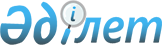 Об утверждении Правил предоставления деклараций производства и оборота этилового спирта и алкогольной продукции
					
			Утративший силу
			
			
		
					Приказ Председателя налогового комитета Министерство финансов Республики Казахстан от 31 мая 2007 года N 363. Зарегистрирован в Министерстве юстиции Республики Казахстан 28 июня 2007 года N 4768. Утратил силу приказом Министра финансов Республики Казахстан от 17 сентября 2010 года N 461

      Сноска. Утратил силу приказом Министра финансов РК от 17.09.2010 N 461 (вводится в действие по истечении десяти календарных дней после дня его первого официального опубликования).      В соответствии с подпунктом 4) пункта 2 статьей 4 Закона Республики Казахстан от 16 июля 1999 года "О государственном регулировании производства и оборота этилового спирта и алкогольной продукции" ПРИКАЗЫВАЮ : 

      1. Утвердить прилагаемые Правила предоставления деклараций производства и оборота этилового спирта и алкогольной продукции. 

      2. Управлению администрирования акцизов Налогового комитета Министерства финансов Республики Казахстан (Байгазиев Н.Д.) направить настоящий приказ на государственную регистрацию в Министерство юстиции Республики Казахстан. 

      3. Управлению организационно-финансового обеспечения Налогового комитета Министерства финансов Республики Казахстан (Юсупов Р.Ю.): 

      принять меры по опубликованию настоящего приказа в средствах массовой информации Республики Казахстан после государственной регистрации; 

      довести до сведения налоговых комитетов по областям, городам Астана, Алматы, на территории специальных экономических зон. 

      4. Признать утратившим силу приказ Председателя Комитета по государственному контролю над производством и оборотом алкогольной продукции Министерства энергетики, индустрии и торговли Республики Казахстан от 30 июня 1998 года N 9 "Порядок декларирования производства и оборота этилового спирта и алкогольной продукции" (зарегистрирован в Реестре государственной регистрации нормативных правовых актов 21 июля 1998 года под N 539). 

      5. Настоящий приказ вводится в действие по истечении десяти календарных дней после дня его первого официального опубликования.       Председатель 

Утверждены           

приказом Председателя     

Налогового комитета      

Министерства финансов     

Республики Казахстан      

от 31 мая 2007 года N 363    

Правила предоставления деклараций производства 

и оборота этилового спирта и алкогольной продукции        Сноска. По тексту слово "течении" заменено словом "течение" приказом Министра финансов РК от 01.12.2008 N 596 (порядок введения в действие см. п. 3 ).  

1. Общие положения       1. Настоящие Правила предоставления деклараций производства и оборота этилового спирта и алкогольной продукции (далее - Правила) разработаны в соответствии с Законом Республики Казахстан от 16 июля 1999 года "О государственном регулировании производства и оборота этилового спирта и алкогольной продукции" и определяют порядок предоставления деклараций производства и оборота этилового спирта и алкогольной продукции. 

      2. Декларирование объемов производства и оборота этилового спирта и алкогольной продукции производится посредством представления деклараций, отражающих сведения о производстве и обороте этилового спирта и/или алкогольной продукции. 



      3. Декларация по производству и обороту этилового спирта и/или виноматериала представляется индивидуальными предпринимателями и юридическими лицами, осуществляющими производство и оборот этилового спирта и/или виноматериала при наличии лицензии на производство этилового спирта и/или лицензии на производство виноматериала в налоговый орган по месту нахождения и (или) регистрации объектов налогообложения и объектов, связанных с налогообложением по форме согласно приложению 1 к настоящим Правилам. 

       Сноска. Пункт 3 с изменениями, внесенными приказом Министра финансов РК от 01.12.2008 N 596 (порядок введения в действие см. п. 3 ). 



      4. Декларация по производству и обороту алкогольной продукции представляется индивидуальными предпринимателями и юридическими лицами, осуществляющими производство и оборот алкогольной продукции, при наличии лицензии на производство алкогольной продукции в налоговый орган по месту нахождения и (или) регистрации объектов налогообложения и объектов, связанных с налогообложением по форме согласно приложению 2 к настоящим Правилам. 

       Сноска. Пункт 4 с изменениями, внесенными приказом Министра финансов РК от 01.12.2008 N 596 (порядок введения в действие см. п. 3 ). 



      5. Декларация по обороту алкогольной продукции представляется индивидуальными предпринимателями и юридическими лицами, осуществляющими оборот алкогольной продукции, при наличии лицензии на хранение и оптовую реализацию алкогольной продукции в налоговый орган по месту нахождения и (или) регистрации объектов налогообложения и объектов, связанных с налогообложением по форме согласно приложению 3 к настоящим Правилам. 

       Сноска. Пункт 5 с изменениями, внесенными приказом Министра финансов РК от 01.12.2008 N 596 (порядок введения в действие см. п. 3 ). 



      5-1. Структурные подразделения юридического лица, осуществляющие производство и оборот этилового спирта и/или виноматериала, производство и оборот алкогольной продукции, оборот алкогольной продукции представляют Декларации по производству и обороту этилового спирта и/или виноматериала, по производству и обороту алкогольной продукции, по обороту алкогольной продукции по месту регистрации структурного подразделения. 

      Сноска. Правила дополнены пунктом 5-1 в соответствии с приказом Министра финансов РК от 01.12.2008 N 596 (порядок введения в действие см. п. 3 ). 



      6. Декларации по производству и обороту этилового спирта и/или виноматериала, по производству и обороту алкогольной продукции, по обороту алкогольной продукции представляются ежемесячно к 20 числу месяца, следующего за отчетным, на электронных носителях. 

       Сноска. Пункт 6 с изменениями, внесенными приказом Министра финансов РК от 01.12.2008 N 596 (порядок введения в действие см. п. 3 ). 



      6-1. Индивидуальные предприниматели или юридические лица не позднее чем за три рабочих дня до истечения срока представления Декларации по производству и обороту этилового спирта и/или виноматериала, по производству и обороту алкогольной продукции, по обороту алкогольной продукции, может представить в налоговый орган по месту нахождения и (или) регистрации объектов налогообложения и объектов, связанных с налогообложением заявление о продлении срока представления такой Декларации согласно приложению 4 к настоящим Правилам в электронном виде. 

      Налоговый орган при получении заявления продлевает срок представления декларации на 10 рабочих дней. 

       Сноска. Правила дополнены пунктом 6-1 в соответствии с приказом Министра финансов РК от 01.12.2008 N 596 (порядок введения в действие см. п. 3 ). 

      7. Декларации, представляемые в соответствии с Правилами, подписываются индивидуальными предпринимателями и руководителем, главным бухгалтером юридического лица и скрепляются печатью/электронной цифровой подписью. 

      8. Индивидуальные предприниматели и юридические лица, нарушающие требования данных Правил, несут ответственность, предусмотренную законодательством Республики Казахстан.  

2. Порядок составления декларации по производству 

и обороту этилового спирта и/или виноматериала       9. В строке "РНН" указывается регистрационный номер налогоплательщика. 

      10. В строке "Наименование субъекта" указывается наименование производителя этилового спирта и/или виноматериала, представляющего данную декларацию. 

      11. В строке "Отчетный период" указывается отчетный период, за который производитель этилового спирта и/или виноматериала представляет данную декларацию. 

      12. В графе 1 указывается порядковый номер строки. 

      13. В графе 2 указывается код бюджетной классификации. 



      14. В графе 3 указывается код товарной номенклатуры внешне-экономической деятельности этилового спирта или виноматериала. 

      Данная графа заполняется при условии наличия импорта и/или экспорта этилового спирта и/или виноматериала. 

       Сноска. Пункт 14 с изменениями, внесенными приказом Министра финансов РК от 01.12.2008 N 596 (порядок введения в действие см. п. 3 ). 

      15. В графе 4 указывается вид продукции. 



      16. В графе 5 указывается объем этилового спирта или виноматериала, имеющихся у производителя на начало отчетного периода, в даллах. Данный показатель переходит из остатков на конец предыдущего отчетного периода. 

      Индивидуальные предприниматели или юридические лица, впервые начавшие деятельность по производству и обороту этилового спирта и/или виноматериала, при заполнении данной графы указывают нулевой остаток этилового спирта и/или виноматериала. 

       Сноска. Пункт 16 с изменениями, внесенными приказом Министра финансов РК от 01.12.2008 N 596 (порядок введения в действие см. п. 3 ). 

      17. В графе 6 указывается общее количество этилового спирта или виноматериала, как произведенного предприятием-производителем, так и поступившего со стороны в течение отчетного периода, в даллах (графа 6 = графа 7 + графа 8). 

      18. В графе 7 указывается объем произведенного предприятием-производителем этилового спирта или виноматериала в течение отчетного периода, в даллах. 



      19. В графе 8 указываются объемы этилового спирта или виноматериала, поступившего от других поставщиков в течение отчетного периода, в даллах. 

      При условии отсутствия данных по приобретенному этиловому спирту и/или виноматериалу от других поставщиков приложение 2 к данной декларации не заполняется. 

       Сноска. Пункт 19 с изменениями, внесенными приказом Министра финансов РК от 01.12.2008 N 596 (порядок введения в действие см. п. 3 ). 

      20. В графе 9 указывается общее количество израсходованного этилового спирта и/или виноматериала в отчетном периоде, в том числе реализация для собственного производства алкогольной продукции, реализация на экспорт, использование на технические нужды, реализация на медицинские цели, производственные потери и прочие расходы, в даллах (графа 9 = графа 10 + графа 11 + графа 12 + графа 13 + графа 14 + графа 15). 

      21. В графе 10 указывается объем этилового спирта или виноматериала, как отгруженного в течение отчетного периода для производства алкогольной продукции другим производителям, так и израсходованного для собственного производства алкогольной продукции, в даллах. 



      22. В графе 11 указывается общее количество реализованного в течение отчетного периода на экспорт этилового спирта или виноматериала, в даллах. 

      При условии отсутствия данных по реализации приложение 1 к данной декларации не заполняется. 

       Сноска. Пункт 22 с изменениями, внесенными приказом Министра финансов РК от 01.12.2008 N 596 (порядок введения в действие см. п. 3 ). 

      23. В графе 12 указывается объем этилового спирта, использованного в течение отчетного периода на технические нужды предприятия-производителя, не связанные с производством алкогольной продукции, в даллах. 

      24. В графе 13 указывается объем этилового спирта, реализованного в течение отчетного периода на сторону для медицинских целей, в даллах. 

      25. В графе 14 указываются производственные потери этилового спирта или виноматериала, имевшие место в течение отчетного периода в процессе производства, в даллах. 

      26. В графе 15 указываются объемы прочих расходов этилового спирта или виноматериала, имевшие место в течение отчетного периода и не отраженные в графах 10-14, в даллах. 

      27. В графе 16 указывается объем этилового спирта или виноматериала, находящегося у производителя на конец отчетного периода, в даллах (графа 16 = графа 5 + графа 6 - графа 9).  

3. Порядок составления сведений о получателе 

этилового спирта и/или виноматериала 

      28. Сведения о получателе этилового спирта и/или виноматериала составляются по форме согласно приложению 1 к декларации по производству и обороту этилового спирта и/или виноматериала. 

      Данная форма заполняется при условии наличия реализации этилового спирта и/или виноматериала производителем за отчетный месяц. 

       Сноска. Пункт 28 с изменениями, внесенными приказом Министра финансов РК от 01.12.2008 N 596 (порядок введения в действие см. п. 3 ). 

      29. В строке "РНН" указывается регистрационный номер налогоплательщика. 

      30. В строке "Наименование субъекта" указывается наименование производителя этилового спирта и/или виноматериала, представляющего данное приложение. 

      31. В строке "Отчетный период" указывается отчетный период, за который производитель этилового спирта и/или виноматериала представляет данное приложение. 

      32. В графе 1 указывается порядковый номер строки. 

      33. В графе 2 указывается тип поставки продукции (на экспорт; на внутренний рынок). 



      34. В графе 3 указывается цель отгрузки продукции (для производства алкогольной продукции, для технических нужд, для собственного производства алкогольной продукции, прочие цели). 

       Сноска. Пункт 34 с изменениями, внесенными приказом Министра финансов РК от 01.12.2008 N 596 (порядок введения в действие см. п. 3 ). 

      35. В графе 4 указывается РНН получателя продукции. 

      36. В графе 5 указывается наименование получателя продукции. 



      37. В графе 6 указывается номер лицензии получателя продукции. 

      Данная графа заполняется при условии указания цели отгрузки "для производства алкогольной продукции". 

       Сноска. Пункт 37 с изменениями, внесенными приказом Министра финансов РК от 01.12.2008 N 596 (порядок введения в действие см. п. 3 ). 



      38. В графе 7 указывается дата получения лицензии получателем продукции. 

      Данная графа заполняется при условии указания цели отгрузки "для производства алкогольной продукции". 

       Сноска. Пункт 38 с изменениями, внесенными приказом Министра финансов РК от 01.12.2008 N 596 (порядок введения в действие см. п. 3 ). 



      39. В графе 8 указывается срок действия лицензии получателя продукции. 

      Данная графа заполняется при условии указания цели отгрузки "для производства алкогольной продукции". 

       Сноска. Пункт 39 с изменениями, внесенными приказом Министра финансов РК от 01.12.2008 N 596 (порядок введения в действие см. п. 3 ). 

      40. В графе 9 указывается объем реализованной в течение отчетного периода продукции, как импортной, так и внутреннего производства, в даллах. 

      41. В графе 10 указывается код бюджетной классификации. 

      42. В графе 11 указывается вид поставленной продукции. 

      43. В графе 12 указывается код товарной номенклатуры внешнеэкономической деятельности, присваиваемый товару при пересечении таможенной границы Казахстана. При условии, когда продукция реализована на внутреннем рынке, данная графа не заполняется. 

      44. В графе 13 указывается номер грузовой таможенной декларации на отгруженную продукцию. При условии, когда продукция реализована на внутренний рынок, данная графа не заполняется. 

      45. В графе 14 указывается дата оформления грузовой таможенной декларации на отгруженную продукцию. При условии, когда продукция реализована на внутренний рынок, данная графа не заполняется.  

4. Порядок составления сведений о поставщике 

этилового спирта и/или виноматериала 

      46. Сведения о поставщике этилового спирта и/или виноматериала составляются по форме согласно приложению 2 к декларации по производству и обороту этилового спирта и/или виноматериала. 

      Данная форма заполняется при условии наличия прихода этилового спирта и/или виноматериала от других поставщиков за отчетный месяц, в том числе возврат ранее реализованной продукции. 

       Сноска. Пункт 46 с изменениями, внесенными приказом Министра финансов РК от 01.12.2008 N 596 (порядок введения в действие см. п. 3 ). 

      47. В строке "РНН" указывается регистрационный номер налогоплательщика. 

      48. В строке "Наименование субъекта" указывается наименование производителя этилового спирта и/или виноматериала, представляющего данное приложение. 

      49. В строке "Отчетный период" указывается отчетный период, за который производитель этилового спирта и/или виноматериала представляет данное приложение. 

      50. В графе 1 указывается порядковый номер строки. 

      51. В графе 2 указывается тип поставки продукции (импорт, поставки внутреннего рынка). 

      52. В графе 3 указывается цель поставки продукции (для производства алкогольной продукции, для технических нужд, возврат ранее поставленной продукции и прочие цели). 

      53. В графе 4 указывается РНН поставщика продукции. 

      54. В графе 5 указывается наименование поставщика продукции. 

      55. В графе 6 указывается номер лицензии поставщика продукции. 

      56. В графе 7 указывается дата получения лицензии поставщиком продукции. 

      57. В графе 8 указывается срок действия лицензии поставщика продукции. 



      58. В графе 9 указывается объем установленной квоты на импорт этилового спирта или виноматериала по лицензии на импорт поставщика. 

      Данная графа заполняется при условии, что поставленная продукция за отчетный месяц является импортом. 

       Сноска. Пункт 58 с изменениями, внесенными приказом Министра финансов РК от 01.12.2008 N 596 (порядок введения в действие см. п. 3 ). 

      59. В графе 10 указывается объем поставленной поставщиком в течение отчетного периода продукции, как импортной, так и внутреннего производства, в даллах. 

      60. В графе 11 указывается код бюджетной классификации. 

      61. В графе 12 указывается вид отгруженной продукции. 

      62. В графе 13 указывается код товарной номенклатуры внешнеэкономической деятельности, присваиваемый товару при пересечении таможенной границы Казахстана. Заполняется при условии, что поставленная продукция является импортом. 

      63. В графе 14 указывается номер грузовой таможенной декларации на приобретенную продукцию. Заполняется при условии, что поставленная продукция является импортом. 

      64. В графе 15 указывается дата оформления грузовой таможенной декларации на приобретенную продукцию. Заполняется при условии, что поставленная продукция является импортом.  

5. Порядок составления декларации по 

производству и обороту алкогольной продукции       65. В строке "РНН" указывается регистрационный номер налогоплательщика. 

      66. В строке "Наименование субъекта" указывается наименование производителя алкогольной продукции. 

      67. В строке "Отчетный период" указывается отчетный период, за который представляется данная декларация. 

      68. В графе 1 указывается порядковый номер строки. 

      69. В графе 2 указывается код бюджетной классификации. 



      70. В графе 3 указывается код таможенной номенклатуры внешнеэкономической деятельности алкогольной продукции. 

      Данная графа заполняется при условии наличия импорта и/или экспорта алкогольной продукции за отчетный месяц. 

       Сноска. Пункт 70 с изменениями, внесенными приказом Министра финансов РК от 01.12.2008 N 596 (порядок введения в действие см. п. 3 ). 

      71. В графе 4 указывается вид алкогольной продукции. 

      72. В графе 5 указывается процентное содержание безводного спирта в каждом виде алкогольной продукции (кроме пива). 



      73. В графе 6 общий остаток по каждому виду алкогольной продукции на начало отчетного периода, в даллах. 

      Данный показатель переходит из остатков на конец предыдущего отчетного периода. Индивидуальные предприниматели или юридические лица, впервые начавшие деятельность по производству и обороту алкогольной продукции, при заполнении данной графы указывают нулевой остаток алкогольной продукции. 

       Сноска. Пункт 73 с изменениями, внесенными приказом Министра финансов РК от 01.12.2008 N 596 (порядок введения в действие см. п. 3 ). 

      74. В графе 7 указывается общий приход алкогольной продукции за отчетный период, в даллах (графа 7 = графа 8 + графа 9). 

      75. В графе 8 указывается объем собственного производства алкогольной продукции по каждому виду за отчетный период, в даллах. 



      76. В графе 9 указывается объем алкогольной продукции и/или этилового спирта, по каждому виду, полученной от других поставщиков, в течение отчетного периода, в том числе по этиловому спирту, предназначенному для собственного производства алкогольной продукции, а также по импорту, в даллах. 

       Сноска. Пункт 76 с изменениями, внесенными приказом Министра финансов РК от 01.12.2008 N 596 (порядок введения в действие см. п. 3 ). 

      77. В графе 10 указывается общий расход алкогольной продукции, в даллах (графа 9 = графа 11 + графа 12 + графа 13 + графа 14 + графа 15). 

      78. В графе 11 указывается объем реализованной алкогольной продукции на внутренний рынок за отчетный месяц, в даллах. 

      79. В графе 12 указывается объем реализованной алкогольной продукции на экспорт за отчетный месяц, в даллах. 

      80. В графе 13 указываются объем алкогольной продукции, использованной на собственные нужды, в даллах. 

      81. В графе 14 указываются объемы производственных потерь алкогольной продукции, в даллах. 

      82. В графе 15 указываются объемы прочего расхода алкогольной продукции, в даллах. 

      83. В графе 16 указывается общий остаток алкогольной продукции по видам на конец отчетного периода, в даллах (графа 16 = графа 6 - графа 7 + графа 10).  

6. Порядок составления сведений о получателе алкогольной продукции 

      84. Сведения о получателе алкогольной продукции составляются по форме согласно приложению 1 к декларации по производству и обороту алкогольной продукции. 

      Данная форма заполняется при условии наличия реализации алкогольной продукции производителем за отчетный месяц. 

       Сноска. Пункт 84 с изменениями, внесенными приказом Министра финансов РК от 01.12.2008 N 596 (порядок введения в действие см. п. 3 ). 

      85. В строке "РНН" указывается регистрационный номер налогоплательщика. 

      86. В строке "Наименование субъекта" указывается наименование производителя алкогольной продукции, представляющего данное приложение. 

      87. В строке "Отчетный период" указывается отчетный период, за который производитель алкогольной продукции представляет данное приложение. 

      88. В графе 1 указывается порядковый номер строки. 

      89. В строке 2 указывается тип поставки продукции (на экспорт, на внутренний рынок). 



      90. В графе 3 указывается цель поставки продукции (для дальнейшей реализации, для технических нужд, и прочие цели). 

       Сноска. Пункт 90 с изменениями, внесенными приказом Министра финансов РК от 01.12.2008 N 596 (порядок введения в действие см. п. 3 ). 

      91. В графе 4 указывается РНН получателя продукции. 

      92. В графе 5 указывается наименование получателя продукции. 

      93. В графе 6 указывается номер лицензии получателя продукции. 

      94. В графе 7 указывается дата получения лицензии получателем продукции. 

      95. В графе 8 указывается срок действия лицензии получателя продукции. 

      96. В графе 9 указывается объем отгруженной в течение отчетного периода продукции, как на импорт, так и на внутреннем рынке, в даллах. 

      97. В графе 10 указывается код бюджетной классификации. 

      98. В графе 11 указывается вид реализованной продукции. 

      99. В графе 12 указывается код товарной номенклатуры внешнеэкономической деятельности, присваиваемый товару при пересечении таможенной границы Казахстана. При условии, когда продукция приобретена на внутреннем рынке, данная графа не заполняется. 

      100. В графе 13 указывается номер грузовой таможенной декларации на отгруженную продукцию. При условии, когда продукция приобретена на внутреннем рынке, данная графа не заполняется. 

      101. В графе 14 указывается дата оформления грузовой таможенной декларации на отгруженную продукцию. При условии, когда продукция приобретена на внутреннем рынке, данная графа не заполняется.  

7. Порядок составления сведения о поставщике алкогольной 

продукции и/или этилового спирта        Сноска. Наименование раздела 7 с изменениями, внесенными приказом Министра финансов РК от 01.12.2008 N 596 (порядок введения в действие см. п. 3 ). 

      102. Сведения о поставщике алкогольной продукции составляются по форме согласно приложению 2 к декларации по производству и обороту алкогольной продукции. 

      В данной форме указываются сведения о полученной алкогольной продукции от других поставщиков, в том числе возврат ранее реализованной продукции, а также сведения о полученном этиловом спирте за отчетный месяц в целях использования для собственного производства алкогольной продукции. 

       Сноска. Пункт 102 с изменениями, внесенными приказом Министра финансов РК от 01.12.2008 N 596 (порядок введения в действие см. п. 3 ). 

      103. В строке "РНН" указывается регистрационный номер налогоплательщика. 

      104. В строке "Наименование субъекта" указывается наименование производителя алкогольной продукции, представляющего данное приложение. 

      105. В строке "Отчетный период" указывается отчетный период, за который производитель алкогольной продукции представляет данное приложение. 

      106. В графе 1 указывается порядковый номер строки. 

      107. В графе 2 указывается тип поставки (импорт, со внутреннего рынка). 

      108. В графе 3 указывается цель поставки (для дальнейшей реализации, для технических нужд, возврат ранее поставленной продукции, прочие цели). 

      109. В графе 4 указывается РНН поставщика продукции. 

      110. В графе 5 указывается наименование продукции. 

      111. В графе 6 указывается номер лицензии поставщика продукции. 

      112. В графе 7 указывается дата получения лицензии поставщиком продукции. 

      113. В графе 8 указывается срок действия лицензии поставщика продукции. 



      114. В графе 9 указывается объем квоты поставщика на импорт алкогольной продукции, далл. 

      Данная графа заполняется при условии, что поставленная продукция за отчетный месяц является импортом. 

       Сноска. Пункт 114 с изменениями, внесенными приказом Министра финансов РК от 01.12.2008 N 596 (порядок введения в действие см. п. 3 ). 

      115. В графе 10 указывается объем полученной в течение отчетного периода продукции, как импортной, так и внутреннего производства, в даллах. 

      116. В графе 11 указывается код бюджетной классификации. 

      117. В графе 12 указывается вид поставленной продукции. 

      118. В графе 13 указывается код товарной номенклатуры внешнеэкономической деятельности, присваиваемый товару при пересечении таможенной границы Казахстана. Заполняется при условии, что поставленная продукция является импортом. 

      119. В графе 14 указывается номер грузовой таможенной декларации на поставленную продукцию. Заполняется при условии, что поставленная продукция является импортом. 

      120. В графе 15 указывается дата оформления грузовой таможенной декларации на поставленную продукцию. Заполняется при условии, что поставленная продукция является импортом.  

8. Порядок составления баланса сырья на производстве алкогольной продукции 

      121. Баланс сырья на производстве алкогольной продукции составляется по форме согласно приложению 3 к декларации по производству и обороту алкогольной продукции. 

      Данная форма заполняется при условии наличия объемов производства алкогольной продукции, произведенной из спирта и/или виноматериала, за отчетный месяц. 

       Сноска. Пункт 121 с изменениями, внесенными приказом Министра финансов РК от 01.12.2008 N 596 (порядок введения в действие см. п. 3 ). 

      122. В строке "РНН" указывается регистрационный номер налогоплательщика. 

      123. В строке "Наименование субъекта" указывается наименование производителя алкогольной продукции, представляющего данное приложение. 

      124. В строке "Отчетный период" указывается отчетный период, за который представляется данное приложение. 

      125. В графе 1 указывается порядковый номер строки. 

      126. В графе 2 указывается код бюджетной классификации. 

      127. В графе 3 указывается код таможенной номенклатуры внешнеэкономической деятельности. 



      128. В графе 4 указывается наименование сырья (этилового спирта и/или виноматериала). 

       Сноска. Пункт 128 в редакции приказа Министра финансов РК от 01.12.2008 N 596 (порядок введения в действие см. п. 3 ). 



      129. В графе 5 указывается общий остаток сырья у производителя на начало отчетного периода, в даллах. 

       Сноска. Пункт 129 с изменениями, внесенными приказом Министра финансов РК от 01.12.2008 N 596 (порядок введения в действие см. п. 3 ). 



      130. В графе 6 указывается общий приход сырья, в даллах. 

       Сноска. Пункт 130 с изменениями, внесенными приказом Министра финансов РК от 01.12.2008 N 596 (порядок введения в действие см. п. 3 ). 



      131. В графе 7 указывается общий расход сырья, в даллах (графа 7 = графа 8 + графа 13 + графа 14 + графа 15). 

       Сноска. Пункт 131 в редакции приказа Министра финансов РК от 01.12.2008 N 596 (порядок введения в действие см. п. 3 ). 



      132. В графе 8 указывается количество сырья, использованного на купаж, в даллах. 

      Данная графа заполняется при условии использования сырья на купаж. 

       Сноска. Пункт 132 в редакции приказа Министра финансов РК от 01.12.2008 N 596 (порядок введения в действие см. п. 3 ). 



      133. В графе 9 указывается вид выпущенной продукции. 

       Сноска. Пункт 133 в редакции приказа Министра финансов РК от 01.12.2008 N 596 (порядок введения в действие см. п. 3 ). 



      134. В графе 10 указывается процентное содержание безводного спирта в произведенной алкогольной продукции. 

       Сноска. Пункт 134 в редакции приказа Министра финансов РК от 01.12.2008 N 596 (порядок введения в действие см. п. 3 ). 



      135. В графе 11 указывается норма расхода сырья на 1 литр алкогольной продукции, согласно паспорту производства, в даллах. 

       Сноска. Пункт 135 в редакции приказа Министра финансов РК от 01.12.2008 N 596 (порядок введения в действие см. п. 3 ). 



      136. В графе 12 указывается объем выпущенной продукции, в даллах. 

       Сноска. Пункт 136 в редакции приказа Министра финансов РК от 01.12.2008 N 596 (порядок введения в действие см. п. 3 ). 



      137. В графе 13 указывается объем сырья, использованного для производства алкогольной продукции, указанного в графе 12, в даллах (графа 13=графа 12*графа 11). 

       Сноска. Пункт 137 в редакции приказа Министра финансов РК от 01.12.2008 N 596 (порядок введения в действие см. п. 3 ). 



      138. В графе 14 указываются производственные потери сырья, в даллах. 

       Сноска. Пункт 138 в редакции приказа Министра финансов РК от 01.12.2008 N 596 (порядок введения в действие см. п. 3 ). 



      139. В графе 15 указываются прочие расходы сырья, в даллах. 

       Сноска. Пункт 139 в редакции приказа Министра финансов РК от 01.12.2008 N 596 (порядок введения в действие см. п. 3 ).        



      140. В графе 16 указывается остаток сырья на конец отчетного периода, в даллах (графа 16 = графа 5 + графа 6 - графа 7). 

       Сноска. Пункт 140 в редакции приказа Министра финансов РК от 01.12.2008 N 596 (порядок введения в действие см. п. 3 ). 



      141. Исключен приказом Министра финансов РК от 01.12.2008 N 596 (порядок введения в действие см. п. 3 ). 

      142. Исключен приказом Министра финансов РК от 01.12.2008 N 596 (порядок введения в действие см. п. 3 ). 

      143. Исключен приказом Министра финансов РК от 01.12.2008 N 596 (порядок введения в действие см. п. 3 ). 

      144. Исключен приказом Министра финансов РК от 01.12.2008 N 596 (порядок введения в действие см. п. 3 ). 



      145. Исключен приказом Министра финансов РК от 01.12.2008 N 596 (порядок введения в действие см. п. 3 ).  

9. Порядок составления объема продукции, 

произведенной из готовой алкогольной продукции 

      146. Объем продукции, выпущенной из готовой алкогольной продукции составляются по форме согласно приложению 4 к декларации по производству и обороту алкогольной продукции. 

      Данная форма заполняется при условии наличия объемов производства алкогольной продукции, произведенной из готовой алкогольной продукции, возвращенной на переработку, за отчетный месяц. 

       Сноска. Пункт 146 с изменениями, внесенными приказом Министра финансов РК от 01.12.2008 N 596 (порядок введения в действие см. п. 3 ). 

      147. В строке "РНН" указывается регистрационный номер налогоплательщика. 

      148. В строке "Наименование субъекта" указывается наименование производителя, представляющего данное приложение. 

      149. В строке "Отчетный период" указывается отчетный период, за который представляется данное приложение. 

      150. В графе 1 указывается порядковый номер строки. 

      151. В графе 2 указывается код бюджетной. 

      152. В графе 3 указывается наименование продукции, поступившей на переработку. 

      153. В графе 4 указывается объем алкогольной продукции, поступившей на переработку, в даллах. 

      154. В графе 5 указывается код бюджетной классификации продукции, полученной в результате переработки. 

      155. В графе 6 указывается наименование продукции, полученной в результате переработки. 

      156. В графе 7 указываются производственные потери, в даллах. 

      157. В графе 8 указывается объем выпущенной продукции из переработанной продукции, в даллах.  

10. Порядок составления декларации по обороту алкогольной продукции       158. В строке "РНН" указывается регистрационный номер налогоплательщика. 

      159. В строке "Наименование субъекта" указывается наименование индивидуального предпринимателя или юридического лица, осуществляющего хранение и/или оптовую реализацию алкогольной продукции и представляющего данную декларацию. 

      160. В строке "Период" указывается отчетный период, за который представляется данная декларация. 

      161. В графе 1 указывается порядковый номер строки. 

      162. В графе 2 указывается код бюджетной классификации. 



      163. В графе 3 указывается код таможенной номенклатуры внешнеэкономической деятельности. 

      Данная графа заполняется при условии наличия импорта и/или экспорта алкогольной продукции за отчетный месяц. 

       Сноска. Пункт 163 с изменениями, внесенными приказом Министра финансов РК от 01.12.2008 N 596 (порядок введения в действие см. п. 3 ). 

      164. В графе 4 указывается вид алкогольной продукции. 



      165. В графе 5 указывается общий остаток алкогольной продукции на начало отчетного периода, в даллах. 

      Данный показатель переходит из остатков на конец предыдущего отчетного периода. Индивидуальные предприниматели или юридические лица, впервые начавшие деятельность по обороту алкогольной продукции, при заполнении данной графы указывают нулевой остаток алкогольной продукции. 

       Сноска. Пункт 165 с изменениями, внесенными приказом Министра финансов РК от 01.12.2008 N 596 (порядок введения в действие см. п. 3 ). 

      166. В графе 6 указывается общий приход алкогольной продукции, в даллах (графа 6 = графа 7 + графа 8). 

      167. В графе 7 указывается приход алкогольной продукции отечественного производства за отчетный период, в даллах. 

      168. В графе 8 указывается приход алкогольной продукции импортного производства за отчетный период, в даллах. 



      169. В графе 9 указывается общий объем реализованной алкогольной продукции за отчетный период, в даллах (графа 9 = графа 10 + графа 11 + графа 12 + графа 13 + графа 14). 

      При условии отсутствия данных по реализации за отчетный месяц приложение 1 к данной декларации не заполняется. 

       Сноска. Пункт 169 с изменениями, внесенными приказом Министра финансов РК от 01.12.2008 N 596 (порядок введения в действие см. п. 3 ). 

      170. В графе 10 указывается реализация алкогольной продукции на внутренний рынок за отчетный период, в даллах. 

      171. В графе 11 указывается реализация алкогольной продукции на экспорт за отчетный период, в даллах. 

      172. В графе 12 указываются объем алкогольной продукции, использованной на собственные нужды, в даллах. 

      173. В графе 13 указывается бой алкогольной продукции, в даллах. 

      174. В графе 14 указываются прочая реализация алкогольной продукции, в даллах. 

      175. В графе 15 указывается общий остаток алкогольной продукции на конец отчетного периода, в даллах (графа 15 = гр. 5 + гр. 6 - гр.9).  

11. Порядок составления сведения о получателе алкогольной продукции 

      176. Сведения о получателе алкогольной продукции составляются по форме согласно приложению 1 к декларации по обороту алкогольной продукции. 

      Данная форма заполняется при условии наличия реализации алкогольной продукции оптовым покупателем за отчетный месяц. 

       Сноска. Пункт 176 с изменениями, внесенными приказом Министра финансов РК от 01.12.2008 N 596 (порядок введения в действие см. п. 3 ). 

      177. В строке "РНН" указывается регистрационный номер налогоплательщика. 

      178. В строке "Наименование субъекта" указывается наименование индивидуального предпринимателя или юридического лица, осуществляющего хранение и/или оптовую реализацию алкогольной продукции и представляющего данное приложение. 

      179. В строке "Отчетный период" указывается отчетный период, за который представляется данное приложение. 

      180. В графе 1 указывается порядковый номер строки. 

      181. В строке 2 указывается тип отгрузки продукции (на экспорт, на внутренний рынок). 

      182. В графе 3 указывается цель отгрузки продукции (для дальнейшей реализации, для собственных нужд, возврат ранее поставленной продукции и прочие цели). 

      183. В графе 4 указывается РНН получателя продукции. 

      184. В графе 5 указывается наименование получателя продукции. 

      185. В графе 6 указывается номер лицензии получателя продукции. 

      186. В графе 7 указывается дата получения лицензии получателем продукции. 

      187. В графе 8 указывается срок действия лицензии получателя продукции. 

      188. В графе 9 указывается объем отгруженной в течение отчетного периода продукции, как импортной, так и внутреннего производства, в даллах. 

      189. В графе 10 указывается код бюджетной классификации. 

      190. В графе 11 указывается вид алкогольной продукции. 

      191. В графе 12 указывается код товарной номенклатуры внешнеэкономической деятельности, присваиваемый товару при пересечении таможенной границы Казахстана. При условии, когда товар приобретен на внутреннем рынке, данная графа не заполняется. 

      192. В графе 13 указывается номер грузовой таможенной декларации на отгруженную продукцию. При условии, когда продукция приобретена на внутреннем рынке, данная графа не заполняется. 

      193. В графе 14 указывается дата оформления грузовой таможенной декларации на отгруженную продукцию. При условии, когда продукция приобретена на внутреннем рынке, данная графа не заполняется.  

12. Порядок составления сведений о поставщике алкогольной продукции 

      194. Сведения о поставщике алкогольной продукции составляются по форме согласно приложению 2 к декларации по обороту алкогольной продукции. 

      В данной форме указываются сведения о полученной алкогольной продукции от поставщиков, в том числе возврат ранее реализованной продукции за отчетный месяц.      

       Сноска. Пункт 194 с изменениями, внесенными приказом Министра финансов РК от 01.12.2008 N 596 (порядок введения в действие см. п. 3 ). 

      195. В строке "РНН" указывается регистрационный номер налогоплательщика. 

      196. В строке "Наименование субъекта" указывается наименование индивидуального предпринимателя или юридического лица, осуществляющего хранение и/или оптовую реализацию алкогольной продукции и представляющего данное приложение. 

      197. В строке "Отчетный период" указывается отчетный период, за который представляется данное приложение. 

      198. В графе 1 указывается порядковый номер строки. 

      199. В графе 2 указывается тип поставки (импорт, поставки внутреннего рынка). 

      200. В графе 3 указывается цель поставки (для дальнейшей реализации, для собственных нужд, возврат ранее поставленной продукции и прочие цели). 

      201. В графе 4 указывается РНН поставщика продукции. 

      202. В графе 5 указывается наименование поставщика продукции. 

      203. В графе 6 указывается номер лицензии поставщика продукции. 

      204. В графе 7 указывается дата получения лицензии поставщиком продукции. 

      205. В графе 8 указывается срок действия лицензии поставщика продукции. 

      206. В графе 9 указывается объем квоты по лицензии на импорт алкогольной продукции поставщика продукции. 

      207. В графе 10 указывается объем полученной в течение отчетного периода продукции, как импортной, так и внутреннего производства, в даллах. 

      208. В графе 11 указывается код бюджетной классификации. 

      209. В графе 12 указывается вид полученной продукции. 

      210. В графе 13 указывается код товарной номенклатуры внешнеэкономической деятельности, присваиваемый товару при пересечении таможенной границы Казахстана. Заполняется при условии, что поставленная продукция является импортом. 

      211. В графе 14 указывается номер грузовой таможенной декларации на полученную продукцию. Заполняется при условии, что поставленная продукция является импортом. 

      212. В графе 15 указывается дата оформления грузовой таможенной декларации на полученную продукцию. Заполняется при условии, что поставленная продукция является импортом. 

Приложение 1                     

к Правилам предоставления деклараций       

производства и оборота               

этилового спирта и алкогольной продукции     РНН 

Наименование субъекта 

Отчетный период            Декларация производства и оборота этилового спирта 

                           и/или виноматериала        продолжение таблицы 

Приложение 1                 

к Декларации по производству и обороту   

этилового спирта и/или виноматериала    РНН 

Наименование субъекта 

Отчетный период          Сведения о получателе этилового спирта и/или виноматериала 

Приложение 2                 

к Декларации по производству и обороту   

этилового спирта и/или виноматериала    РНН 

Наименование субъекта 

Отчетный период      Сведения о поставщике этилового спирта и/или виноматериала продолжение таблицы 

Приложение 2                     

к Правилам предоставления деклараций       

производства и оборота               

этилового спирта и алкогольной продукции    РНН 

Наименование субъекта 

Отчетный период         Декларация производства и оборота алкогольной продукции 

                      и/или этилового спирта        Сноска. Наименование с изменениями, внесенными приказом Министра финансов РК от 01.12.2008 N 596 (порядок введения в действие см. п. 3 ). продолжение таблицы 

Приложение 1                 

к Декларации по производству и обороту   

алкогольной продукции            РНН 

Наименование субъекта 

Отчетный период                Сведения о получателе алкогольной продукции 

Приложение 2                 

к Декларации по производству и обороту   

алкогольной продукции            РНН 

Наименование субъекта 

Отчетный период                Сведения о поставщике алкогольной продукции        продолжение таблицы 

Приложение 3 к декларации    

по производству и обороту    

алкогольной продукции        

Утвержденное Приказом        

Председателя Налогового      

комитета Министерства        

финансов Республики Казахстан 

от 31 мая 2007 года № 363           Сноска. Приложение 3 в редакции приказа Министра финансов РК от 01.12.2008 N 596 (порядок введения в действие см. п. 3 ). РНН____________________________ 

Наименование субъекта алкогольного рынка______________ 

Отчетный период_______________           Баланс сырья при производстве алкогольной продукции 

Приложение 4                 

к Декларации по производству и обороту   

алкогольной продукции            РНН 

Наименование субъекта 

Отчетный период       Объем продукции, произведенной из готовой алкогольной продукции 

  

Приложение 3                     

к Правилам предоставления деклараций       

производства и оборота               

этилового спирта и алкогольной продукции     РНН 

Наименование субъекта 

Отчетный период                   Декларация оборота алкогольной продукции        продолжение таблицы 

Приложение 1                 

к Декларации по обороту           

алкогольной продукции            РНН 

Наименование субъекта 

Отчетный период               Сведения о получателе алкогольной продукции        продолжение таблицы 

Приложение 2                 

к Декларации по обороту           

алкогольной продукции            РНН 

Наименование субъекта 

Отчетный период                 Сведения о поставщике алкогольной продукции        продолжение таблицы 

Приложение 4                

к Правилам предоставления   

деклараций производства и   

оборота этилового спирта и  

алкогольной продукции,      

утвержденные приказом       

Председателя Налогового     

комитета Министерства       

финансов                    

Республики Казахстан        

от 31 мая 2007 года № 363          Сноска. Правила дополнены приложением 4 в соответствии с  приказом Министра финансов РК от 01.12.2008 N 596 (порядок введения в действие см. п. 3 ). Заявление 

о продлении срока представления декларации по производству и 

обороту этилового спирта и/или виноматериала, декларации по 

производству и обороту алкогольной продукции, декларации по 

обороту алкогольной продукции Наименование налогоплательщика____________________________________ 

__________________________________________________________________ 

РНН____________ 

Прошу продлить срок представления (укажите наименование декларации) 

__________________________________________________________________ 

Код формы:________ 

Код налогового органа:______ 

Отчетный период: ________       _______ 

                |        |     |       | 

      Месяц     |________| Год |_______| 
					© 2012. РГП на ПХВ «Институт законодательства и правовой информации Республики Казахстан» Министерства юстиции Республики Казахстан
				N КБК Код 

ТН 

ВЭД 

(им- 

порт, 

экс- 

порт) Вид 

про- 

дук- 

ции Остаток 

на начало 

отчетного 

периода, 

дал Приход этилового спирта или 

виноматериала, дал Приход этилового спирта или 

виноматериала, дал Приход этилового спирта или 

виноматериала, дал N КБК Код 

ТН 

ВЭД 

(им- 

порт, 

экс- 

порт) Вид 

про- 

дук- 

ции Остаток 

на начало 

отчетного 

периода, 

дал Всего Объем 

собст- 

венного 

произ- 

водства Получено 

от других 

поставщиков 

(в том числе 

по импорту, 

возврат 

ранее 

релизован- 

ного) 1 2 3 4 5 6 7 8 Значение 

данной 

ячейки 

переходит 

из 

остатков 

на конец 

отчетного 

периода 

предыдущего 

месяца =7+8 Итого: N Расход этилового спирта или виноматериала, дал Расход этилового спирта или виноматериала, дал Расход этилового спирта или виноматериала, дал Расход этилового спирта или виноматериала, дал Расход этилового спирта или виноматериала, дал Расход этилового спирта или виноматериала, дал Расход этилового спирта или виноматериала, дал Оста- 

ток на 

конец 

отчет- 

ного 

перио- 

да, 

дал N Всего Реали- 

зовано 

на 

произ- 

водство 

алко- 

гольной 

про- 

дукции 

(в том 

числе 

для 

собст- 

венного 

произ- 

водства) Реали- 

зовано 

на экс- 

порт Исполь- 

зовано 

на 

техни- 

ческие 

нужды Реали- 

зовано 

на 

меди- 

цинс- 

кие 

цели 

(для 

эило- 

вого 

спирта) Произ- 

водст- 

венные 

потери П 

р 

о 

ч 

и 

е Оста- 

ток на 

конец 

отчет- 

ного 

перио- 

да, 

дал 1 9 10 11 12 13 14 15 16 =10+11+12+13+14+15 =5+6-9 

Приме- 

чание: 

Значение 

данной 

ячейки 

перено- 

сится в 

ячейку 

"Остаток 

на начало 

отчетного 

периода, 

дал" 

следующего 

отчетного 

периода Ито- 

го: N Тип 

от- 

груз- 

ки Цель 

от- 

груз- 

ки Сведения о получателе Сведения о получателе Сведения о получателе Сведения о получателе Сведения о получателе Объем 

от- 

гру- 

жен- 

ной 

про- 

дук- 

ции 

(в 

том 

числе 

на 

экс- 

порт), 

дал К 

Б 

К Виды 

про- 

дук- 

ции Код 

ТН 

ВЭД N 

  

Г 

Т 

Д Дата 

ГТД N Тип 

от- 

груз- 

ки Цель 

от- 

груз- 

ки Р 

Н 

Н Наи- 

ме- 

но- 

ва- 

ние N 

ли- 

цен- 

зии дата 

полу- 

чения 

ли- 

цен- 

зии срок 

дей- 

ствия 

ли- 

цен- 

зии Объем 

от- 

гру- 

жен- 

ной 

про- 

дук- 

ции 

(в 

том 

числе 

на 

экс- 

порт), 

дал К 

Б 

К Виды 

про- 

дук- 

ции Код 

ТН 

ВЭД N 

  

Г 

Т 

Д Дата 

ГТД 1 2 3 4 5 6 7 8 9 10 11 12 13 14 Итого: N Тип 

пос- 

тав- 

ки Цель 

пос- 

тав- 

ки Сведения о поставщике Сведения о поставщике Сведения о поставщике Сведения о поставщике Сведения о поставщике Сведения о поставщике N Тип 

пос- 

тав- 

ки Цель 

пос- 

тав- 

ки РНН Наи- 

мено- 

вание N 

ли- 

цен- 

зии дата 

полу- 

чения 

лицен- 

зии срок 

действия 

лицензии Объемы 

по 

лицен- 

зиям на 

импорт 1 2 3 4 5 6 7 8 9 Ито- 

го: N Объем 

поставленной 

продукции 

(в том числе 

по импорту, 

возврат 

ранее 

реализованной 

продукции), 

дал КБК Вид 

продук- 

ции Код 

ТН 

ВЭД N 

ГТД Дата 

ГТД 1 10 11 12 13 14 15 Ито- 

го: N КБК Код 

ТН 

ВЭД 

(им- 

порт, 

экс- 

порт) Вид 

алко- 

голь- 

ной 

про- 

дук- 

ции про- 

цент- 

ное 

содер- 

жание 

безвод- 

ного 

спирта 

в алко- 

голь- 

ной 

про- 

дук- 

ции 

(кроме 

пива) Оста- 

ток 

на на- 

чало 

отчет- 

ного 

пе- 

риода, 

дал Приход алкогольной 

продукции, дал Приход алкогольной 

продукции, дал Приход алкогольной 

продукции, дал N КБК Код 

ТН 

ВЭД 

(им- 

порт, 

экс- 

порт) Вид 

алко- 

голь- 

ной 

про- 

дук- 

ции про- 

цент- 

ное 

содер- 

жание 

безвод- 

ного 

спирта 

в алко- 

голь- 

ной 

про- 

дук- 

ции 

(кроме 

пива) Оста- 

ток 

на на- 

чало 

отчет- 

ного 

пе- 

риода, 

дал Всего Объем 

собст- 

вен- 

ного 

произ- 

вод- 

ства Посту- 

пило 

от 

других 

постав- 

щиков 

(в том 

числе 

импорт, возврат ранее 

реали- 

зован- 

ной 

продук- 

ции) 1 2 3 4 5 6 7 8 9 перехо- 

дит из 

остат- 

ков на 

конец 

отчет- 

ного 

периода 

преды- 

дущего 

месяца 8+9 Ито- 

го: № Расход алкогольной продукции, дал Расход алкогольной продукции, дал Расход алкогольной продукции, дал Расход алкогольной продукции, дал Расход алкогольной продукции, дал Про- 

чие Остаток 

на конец 

отчетного 

периода, 

дал № Всего Объем 

реали- 

зованной 

продукции 

на внут- 

ренний 

рынок, 

дал Экс- 

порт Исполь- 

зовано 

на 

собст- 

венные 

нужды Произ- 

водст- 

венные 

потери Про- 

чие Остаток 

на конец 

отчетного 

периода, 

дал 1 10 11 12 13 14 15 16 =11+12+ 

13+14+15 =6+7-10 

Приме- 

чание: 

Значение 

данной 

ячейки 

пере- 

носится 

в ячейку 

"Остаток 

на начало 

отчетного 

периода, 

дал" 

следующего 

отчетного 

периода Ито- 

го: N Тип 

отг- 

руз- 

ки Цель 

отг- 

руз- 

ки Сведения о 

получателе Сведения о 

получателе Сведения о 

получателе дата 

по- 

лу- 

че- 

ния 

ли 

цен- 

зии срок 

дей- 

ст- 

вия 

ли- 

цен- 

зии Объем 

отгру- 

жен- 

ной 

про- 

дук- 

ции 

(в 

том 

числе 

на 

экс- 

порт), 

дал К 

Б 

К Вид 

реа- 

лизо- 

ван- 

ной 

алко- 

голь- 

ной 

про- 

дук- 

ции Код 

ТН 

ВЭД N 

  

Г 

Т 

Д Да- 

та 

ГТД N Тип 

отг- 

руз- 

ки Цель 

отг- 

руз- 

ки Р 

Н 

Н Наи- 

ме- 

но- 

ва- 

ние N 

ли- 

цен- 

зии дата 

по- 

лу- 

че- 

ния 

ли 

цен- 

зии срок 

дей- 

ст- 

вия 

ли- 

цен- 

зии Объем 

отгру- 

жен- 

ной 

про- 

дук- 

ции 

(в 

том 

числе 

на 

экс- 

порт), 

дал К 

Б 

К Вид 

реа- 

лизо- 

ван- 

ной 

алко- 

голь- 

ной 

про- 

дук- 

ции Код 

ТН 

ВЭД N 

  

Г 

Т 

Д Да- 

та 

ГТД 1 2 3 4 5 6 7 8 9 10 11 12 13 14 Ито- 

го: N Тип 

пос- 

тав- 

ки Цель 

пос- 

тав- 

ки Сведения о поставщике Сведения о поставщике Сведения о поставщике Сведения о поставщике Сведения о поставщике Сведения о поставщике N Тип 

пос- 

тав- 

ки Цель 

пос- 

тав- 

ки РНН Наи- 

мено- 

вание N 

ли- 

цен- 

зии дата 

полу- 

чения 

лицен- 

зии срок 

действия 

лицензии Объемы 

по 

лицен- 

зиям 

на им- 

порт 1 2 3 4 5 6 7 8 9 Ито- 

го: N Объем 

полученной 

продукции 

(в том числе 

по импорту, 

возврат 

ранее 

реализо- 

ванной 

продукции), 

дал КБК Виды 

алкого- 

льной 

продукции Код 

ТН ВЭД N 

ГТД Дата 

ГТД 1 10 11 12 13 14 15 Ито- 

го: № Код 

БК Код 

ТН 

ВЭД Наи- 

ме- 

нова- 

ние 

сырья Оста- 

ток 

на 

нача- 

ло 

от- 

чет- 

ного 

пери- 

ода, 

дал При- 

ход Расход сырья, дал Расход сырья, дал Расход сырья, дал Расход сырья, дал Расход сырья, дал Расход сырья, дал Расход сырья, дал Расход сырья, дал Расход сырья, дал Расход сырья, дал № Код 

БК Код 

ТН 

ВЭД Наи- 

ме- 

нова- 

ние 

сырья Оста- 

ток 

на 

нача- 

ло 

от- 

чет- 

ного 

пери- 

ода, 

дал При- 

ход Все- 

го Ис- 

поль- 

зова- 

но 

сы- 

рья 

на 

ку- 

паж Вид 

выпу- 

щен- 

ной 

про- 

дук- 

ции Про- 

цент- 

ное 

со- 

дер- 

жание 

без- 

вод- 

ного 

спир- 

та в 

алко- 

голь- 

ной 

про- 

дук- 

ции Норма 

рас- 

хода 

на 1 

литр 

алко- 

голь- 

ной 

про- 

дук- 

ции Объем 

выпу- 

щеной 

про- 

дук- 

ции Объем 

сырья 

в 

произ- 

водстве Произ- 

водст- 

венные 

потери Прочие Остаток 

на 

конец 

отчет- 

ного 

периода, 

дал 1 2 3 4 5 6 7 8 9 10 11 12 13 14 15 16 эти- 

ловый 

спирт вино- 

мате- 

риал =14+ 

15+ 

16 =11*12 =6+7-8 Ито- 

го: N КБК 

про- 

дук- 

ции, 

пос- 

тупив- 

шей 

на 

пере- 

работ- 

ку Наи- 

мено- 

вание 

про- 

дук- 

ции, 

пос- 

тупив- 

шей 

на 

пере- 

работ- 

ку При- 

ход 

на 

пере- 

работ- 

ку, 

дал КБК 

про- 

дук- 

ции, 

полу- 

чен- 

ной в 

резуль- 

тате 

пере- 

работ- 

ки Наиме- 

нова- 

ние 

про- 

дук- 

ции, 

полу- 

чен- 

ной в 

резуль- 

тате 

пере- 

работ- 

ки Произ- 

водст- 

венные 

потери Объем 

выпу- 

щенной 

продук- 

ции из 

пере- 

работан- 

ной 

продук- 

ции, 

дал 1 2 3 4 5 6 7 8 Итого: N КБК Код 

ТН ВЭД 

(импорт, 

экспорт) Вид 

алко- 

гольной 

продукции Остаток 

на начало 

отчетного 

периода, 

дал Приход алкогольной 

продукции, дал Приход алкогольной 

продукции, дал Приход алкогольной 

продукции, дал N КБК Код 

ТН ВЭД 

(импорт, 

экспорт) Вид 

алко- 

гольной 

продукции Остаток 

на начало 

отчетного 

периода, 

дал Всего Внут- 

ренний Импорт 1 2 3 4 5 6 7 8 =7+8 Итого: N Реализация алкогольной продукции, дал Реализация алкогольной продукции, дал Реализация алкогольной продукции, дал Реализация алкогольной продукции, дал Реализация алкогольной продукции, дал Реализация алкогольной продукции, дал Остаток 

на конец 

отчетного 

периода, 

дал N Всего Внут- 

рен- 

няя Экс- 

порт Исполь- 

зовано 

на собст- 

венные 

нужды Бой Прочая 

реали- 

зация Остаток 

на конец 

отчетного 

периода, 

дал 1 9 10 11 12 13 14 15 =10+11+ 

12+13+14 =5+6-9 Ито 

го: N Тип от- 

грузки Цель 

отгруз- 

ки Сведения о получателе Сведения о получателе Сведения о получателе Сведения о получателе Сведения о получателе N Тип от- 

грузки Цель 

отгруз- 

ки РНН Наи- 

мено- 

вание N 

ли- 

цен- 

зии дата 

полу- 

чения 

лицен- 

зии срок 

действия 

лицензии 1 2 3 4 5 6 7 8 Ито- 

го: N Объем 

отгруженной 

продукции 

(в том числе 

на экспорт), 

дал КБК Вид 

алкогольной 

продукции Код 

ТН ВЭД N 

ГТД Дата 

ГТД 1 9 10 11 12 13 14 Ито- 

го: N Тип 

пос- 

тав- 

ки Цель 

пос- 

тав- 

ки Сведения о поставщике Сведения о поставщике Сведения о поставщике Сведения о поставщике Сведения о поставщике Сведения о поставщике N Тип 

пос- 

тав- 

ки Цель 

пос- 

тав- 

ки РНН Наи- 

мено- 

вание N 

ли- 

цен- 

зии дата 

получения 

лицензии срок 

действия 

лицензии Объемы 

по ли- 

цензиям 

на 

импорт 1 2 3 4 5 6 7 8 9 Ито- 

го: N Объем 

полученной 

продукции 

(в том числе 

по импорту, 

возврат 

ранее 

реализованной 

продукции), 

дал КБК Виды 

алкогольной 

продукции Код 

ТН ВЭД N 

ГТД Дата 

ГТД 1 10 11 12 13 14 15 Ито 

го: 